Application for Admission 
                for the 2023 - 2024 academic year 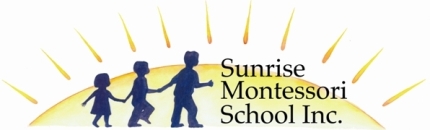 Child’s Name: Child’s Date of Birth:           male or female:  
Father’s/Guardian’s Name: Mother’s/Guardian’s Name: Address: 	Phone:  	Preferred Email: Comments:     Current Programs 
	5 Full Days per week Children’s House (8:30am - 2:30pm)      Preschool or Kindergarten*
	(Priority is given to applicants selecting the 5 Full Days program) 
            *Sunrise follows the Kindergarten eligibility requirements of the town in which the student resides.	5 Mornings per week Children’s House (8:30am - 11:30am)     Preschool only
	(A limited number of enrollment spaces are available) 
Our optional Extended Day program (7:30am - 8:30am or 2:30pm - 5:30pm) is available to enrolled students as well.  Flexible schedules; use on an as-needed basis.  Sign up in September 2023.Parents should schedule a visit/tour to Sunrise Montessori School as part of the enrollment process. 
Tours are available by appointment or during open house events.  Thank You for choosing Sunrise Montessori School.The Sunrise Montessori School, Inc. does not discriminate on the basis of race, color, religion, national or ethnic origin, political beliefs, disabilities, marital status or sexual orientation in the administration of its educational programs and policies, admission or retention of prospective students and their families or hiring policies and other school administered programs. Toilet training status is not an eligibility requirement for enrollment at Sunrise Montessori School. 
Our school strives to promote a multicultural environment that is welcoming to a diverse student enrollment, faculty and community.Please mail your child’s application form, 50.00 non-refundable application fee and completed enrollment questionnaire to:	
Sunrise Montessori School, Inc.
PO Box 515   31 Hayward St.    Franklin, MA  02038
For office use only
Date Appl. Received: _____________ Check #: ___________ Date of visit/tour: ______________Questionnaire completed: _________Questionnaire for Admission   Thank you for your interest in Sunrise Montessori School, Inc. The Montessori approach acknowledges that all children are born with unique potential and have a natural desire to learn. This educational method is based on the needs of the whole child, respects the individuality of the children and is consciously designed to recognize and address different learning styles. The environment and activities nurture the child's sense of self, instill a love for learning, a respect for the world and a consideration for all people. Parents should schedule a visit/tour to Sunrise Montessori School as part of the enrollment process. 
Tours are available by appointment or during open house events. Please call our office at 508-541-8010.Please briefly describe your child’s personality, likes/dislikes and overall character.Montessori is taught in a 3 year cycle, but children benefit academically and socially regardless of the number of years they experience the Montessori curriculum and philosophy. Please describe your goals for your child in our program. How did you hear about Sunrise Montessori School? Were you specifically referred by a family whose child is currently enrolled? If so, please let us know which family: 
What does your family already know about Montessori Education? Are there any specific questions that you might have during the enrollment process? Have you already attended an admissions open house or observed in our classrooms? Please describe your child’s educational and social experience to date. Note if he/she is currently attending preschool, daycare, regular playgroups or another Montessori school. If records or reports
are available, please also forward a copy of these to Sunrise Montessori School.When a child enrolls in a Montessori School, it is not just the child who experiences and benefits from
the curriculum and Montessori philosophy. The family is also encouraged to participate in school events and support the educational and social experiences of their child. Sunrise Montessori School offers opportunities for families to volunteer, contribute resources and provide support in a variety of ways. Please describe how your family might contribute to our school. Please provide any additional information which will help our staff understand your child and meet his/her specific needs. For example, list any unique interests or skills your child has, any recent experiences which have had had a major impact on his/her personality, such as a family event, death, divorce, marriage, new sibling, moving to a new house, etc…If your child is currently receiving special services or educational evaluations, please also list these. The Sunrise Montessori School, Inc. does not discriminate on the basis of race, color, religion, national or ethnic origin, 
political beliefs, disabilities, marital status or sexual orientation in the administration of its educational programs and policies, 
admission or retention of prospective students and their families or hiring policies and other school administered programs. 
Toilet training status is not an eligibility requirement for enrollment at Sunrise Montessori School. Our school strives to promote
 a multicultural environment that is welcoming to a diverse student enrollment, faculty and community.